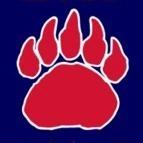 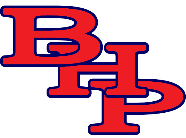 Math PLCTeam Vision: We are equipping our students with the necessary mathematical skills to prepare them to be successful in their next steps.Date: 9/14/22Time: 2:30-3:30 pmUpcoming DatesSeptember 13th- ALICE and Fire drill 1st block9/14- Q1 Progress Report Grades due by 3:00 pm**September 16th - Long Range Plans and SLO Due-Submit into shared LRP Folder**September 16th - Pep Rally ( during 4th)September 26th- 11th grade class ring ceremony 6pmSeptember 30th - Farm DayOctober 18th - Senior WorkkeysOctober 12th - PSATOctober 14th - PD DAYOctober 19th - Last Day of Q1Team Norms-Be on time-Stay on topic/task-Provide required supplemental material-Be open minded-Trust the team and the process-Everyone participatesRemindersFLEX: Only send students who are on the LIFT list Update Edgenuity Courses for Credit RecoveryUnit Plans are due to Schult 1 week prior to teaching the unit. (send by email)Action PlanWade/Hughes- Foundations Unit 3 AssessmentManning/Reeves - U3 Assessment(s), U4 Unit PlansManning/Dalton -  Unit 3 unit plansDiCarlo–Pre-Calc H Unit 3 Unit PlanCooley/Reeves - U2 Assessment, U3 Unit PlanBrunsvold - Unit 3 AssessmentsHughes/Wade/Lomax - Upcoming Inclusion ActivitiesDalton - Geometry Tech unit planMeeting MinutesHughes went over dates and reminders. Wade reminded the team about Unit Plans. The team split up into teaching teams to work on action plan items. Team Members PresentLindsey wadeKristen HughesMichelle HallAnthony DicarloBrittnie  ManningSherri DaltonStephanie Cooley-HughesAndrew ReevesAustin Lewis (student teacher)